Vabimo vas na predavanje s temo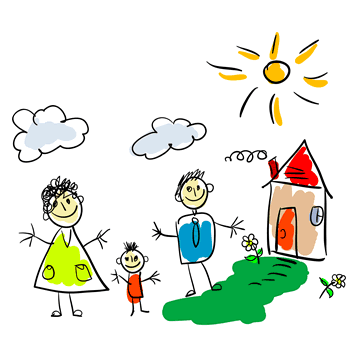 Predavateljica: Tatjana Jakovljević, specialna pedagoginja, strokovnjakinja s področja nevroznanostiPredavanje bo v sredo, 24.1. 2018ob 17. uri v telovadnici enote Livade.VABLJENI! 